Муниципальное автономное дошкольное образовательное учреждение«Детский сад № 8» г. БалаковоАкция«Тайный друг»Педагог-психолог:                                                          А.Э. Бобкова      2017 годАкция «Тайный друг»Цели:способствовать психологической разгрузке коллектива ДОУ; повышению общего позитивного эмоционального тонуса; развитию толерантности, доброты и взаимной поддержки.Материал:листы - «Объявление»;конверты.Ход акции: Объявление об игре с утра вывесить в общем холле и на дверях каждой группы;сотрудникам необходимо написать 3 письма с пожеланиями своим коллегам. Подписываться в письмах необязательно;в назначенный час прибыть в музыкальный зал;попросить участников поделиться своими ощущениями;разбиться на две группы: тех, кто писал  письма и получал их, и тех, кто только оказывал знаки внимания;игра  «карусель», для тех, кто не получил письмо.Срок проведения акции:26 мая 2017 г.Организатор акции: педагог-психолог А.Э. Бобкова.Участники: коллектив ДОУ.                                         Описание игры «Тайный друг»Игра эта стара как мир и собственно к психологии прямого отношения не имеет. По условию игры каждый участник выбирает себе «объект» – по жеребьевке или добровольно – и в течение оговоренного времени оказывает ему всякие знаки внимания так, чтобы он не догадался, кто его тайный друг. Каждое послание или другой знак внимания обозначается буквами «ТД» или «от ТД». В конце игры, тайное становится явным. В замкнутом коллективе, решившем играть в «ТД». Что приятнее: дарить подарки или их получать? Подойдем к этому вопросу с обучающей точки зрения. Какому психологическому искусству, прежде всего необходимо научить коллег: искусству принимать знаки внимания или искусству их оказывать?  Важнее – второе. «Тайный друг», будет праздником людей, умеющих делать другим хорошо.Объявление об игре с утра будет вывешено в общем холле и на дверях каждой группы. В назначенный час в зале соберутся все участники игры. Прежде всего,  их поздравим. Поздравим с тем, что у них оказался развитым величайший дар и талант делать другим хорошо. И не бояться, не стыдиться этого. Попросим участников поделиться своими ощущениями. Что они чувствовали, когда оказывали знаки внимания? Какие реакции у своих «подопечных» наблюдали? Что им понравилось больше всего в своей роли «ТД»? Какой из своих «подарков» они считают самым удачным?После обмена переживаниями попросим участников разбиться на две группы: тех, кто отправлял письма и получал их, и тех, кто только оказывал знаки внимания. Как их поддержать? – образуем «карусель». Внешний, больший круг движется, и каждый, стоящий в нем, каждому участнику внутреннего круга будет говорить или делать что-то приятное. Их можно целовать, гладить, говорить комплименты, благодарить.По окончании игры можно предложить образовать общество «Тайных друзей», в которое будем принимать только тех, кто умеет делать другим приятное и договариваемся о ближайшей его акции. Через неделю его члены, ничего не сообщая окружающим, с самого утра начнут праздник «ТД», делая подарки и друг другу, и любым другим людям в детском саду. К вечеру объявим сбор «ТД»: а вдруг к нам присоединятся новые люди?ОбъявлениеВнимание !!!Согласитесь, у нас в детском саду  много симпатичных людей. Но всегда ли в повседневной жизни есть возможность выразить свое доброе отношение к тому или иному человеку? Иногда этому мешает занятость, иногда – забывчивость, иногда – застенчивость.Но сегодня мы можем проявить свои истинные чувства. Выбери человека, который тебе нравится, и стань его Тайным другом. Что это значит? А вот что: Тайный друг старается сделать что-нибудь приятное своему Избраннику. Напиши письмо трем коллегам. Также можно вложить сувенир, подарок, добрую шутку. Главное, чтобы Избранник почувствовал ваше внимание и заботу. При этом не забывай, что ты – Тайный друг. Поэтому все знаки внимания должны быть неожиданными и анонимными.Сбор участников «ТД» в 14.00 в музыкальном зале.Тайный другФОТООТЧЁТ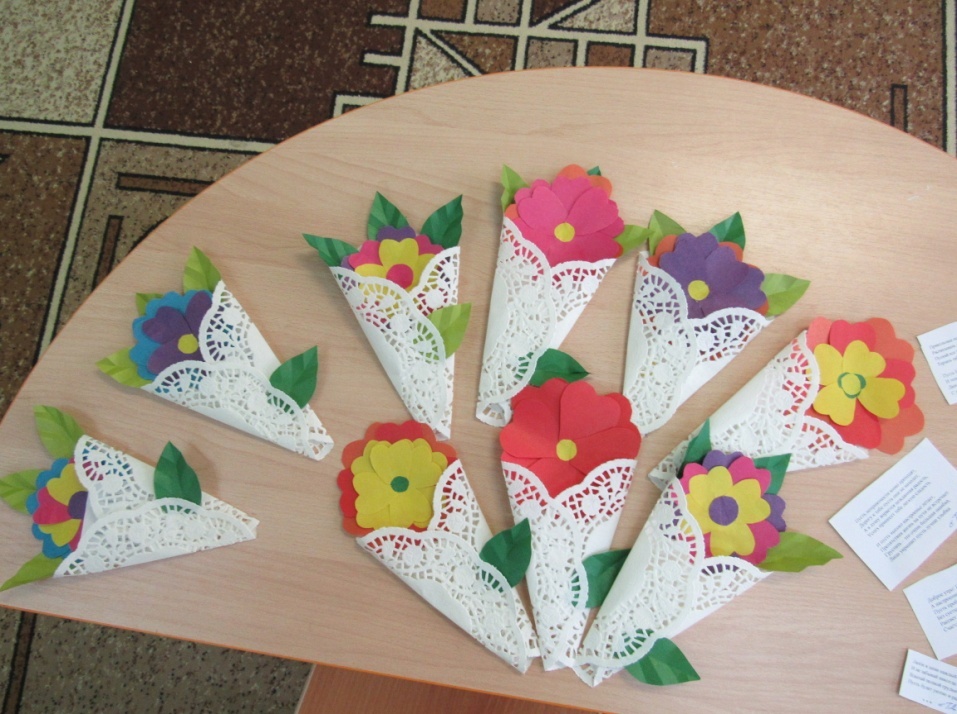 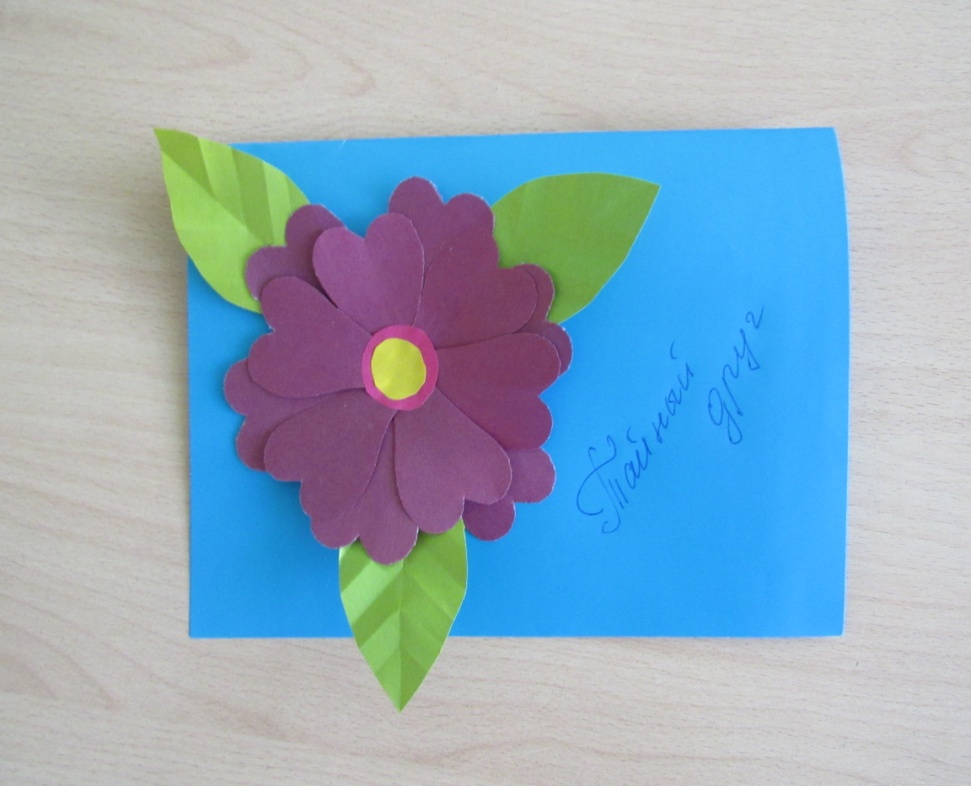 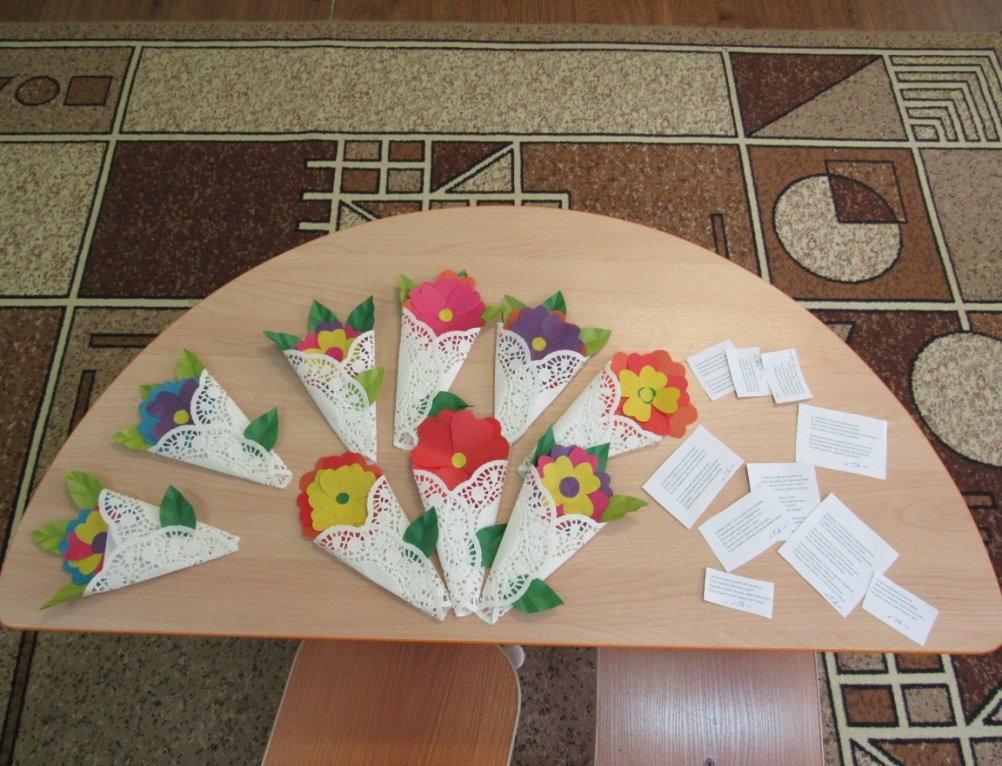 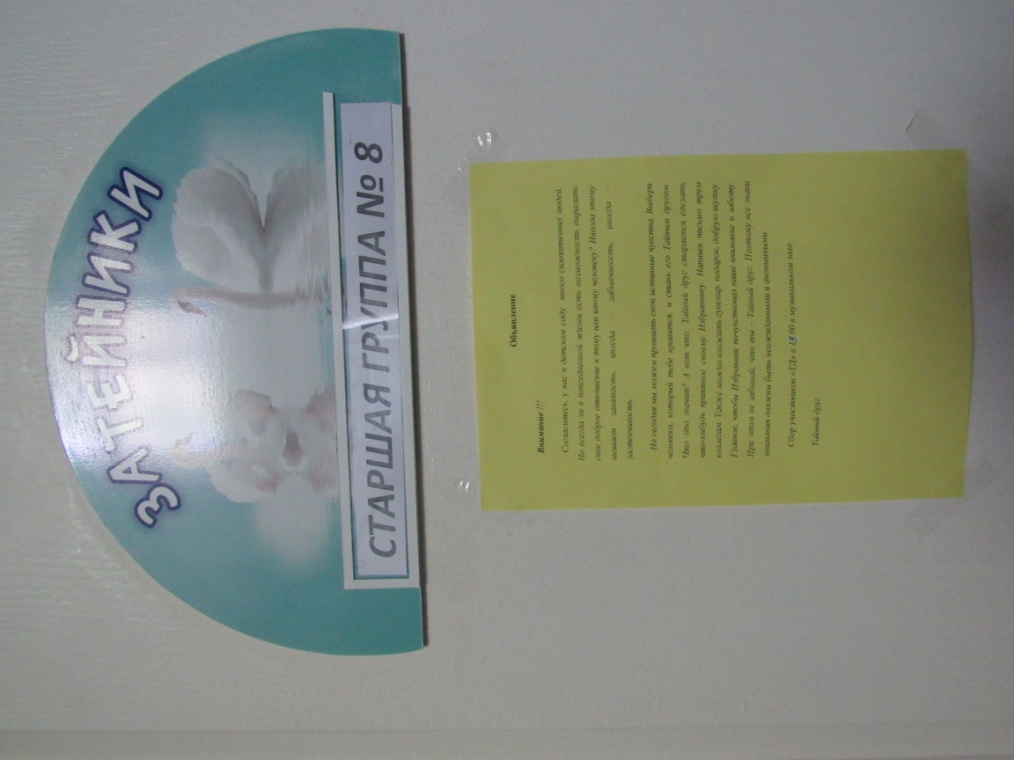 